INDICAÇÃO Nº 5825/2017Sugere ao Poder Executivo Municipal que verifique a possibilidade da instalação de semáforo na rotatória que dá acesso a Av. Alonso Keese Dodson no Planalto do Sol II e Rua Araçatuba no Planalto do Sol. (A)Excelentíssimo Senhor Prefeito Municipal, Nos termos do Art. 108 do Regimento Interno desta Casa de Leis, dirijo-me a Vossa Excelência para sugerir ao setor competente verifique a possibilidade da instalação de semáforo na rotatória que dá acesso a Av. Alonso Keese Dodson no Planalto do Sol II e Rua Araçatuba no Planalto do Sol.Justificativa:Fomos procurados por munícipes solicitando essa providencia, pois, segundo eles o transito no local é intenso, principalmente em horários de pico, o semáforo ajudará a organizar o transito dando maior segurança e fluidez no trânsito.Plenário “Dr. Tancredo Neves”, em 30 de Junho de 2017.José Luís Fornasari                                                  “Joi Fornasari”Solidariedade                                                    - Vereador -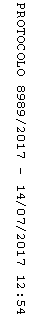 